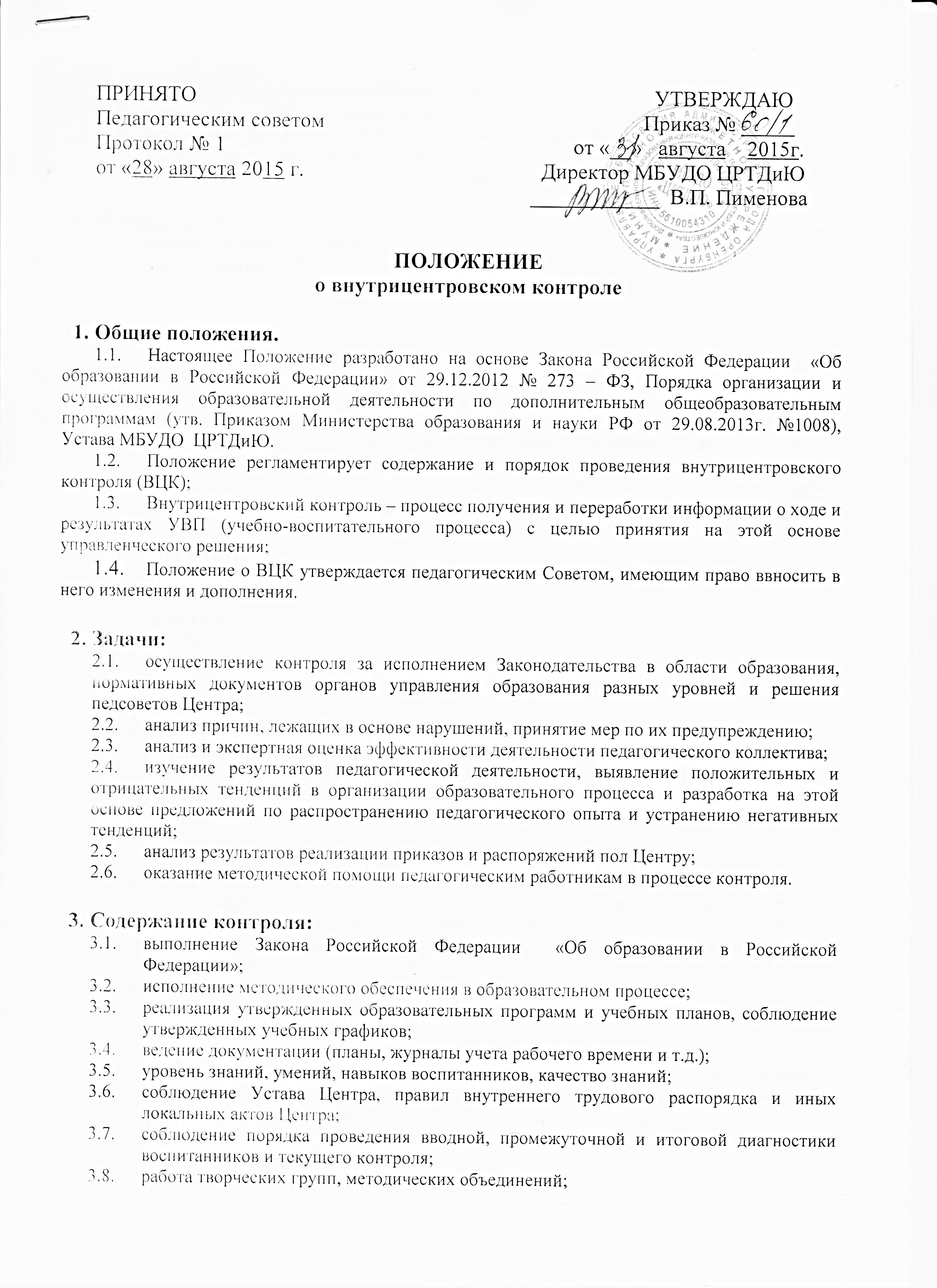 Содержание контроля:выполнение Закона Российской Федерации  «Об образовании в Российской Федерации»;исполнение методического обеспечения в образовательном процессе;реализация утвержденных образовательных программ и учебных планов, соблюдение утвержденных учебных графиков;ведение документации (планы, журналы учета рабочего времени и т.д.);уровень знаний, умений, навыков воспитанников, качество знаний;соблюдение Устава Центра, правил внутреннего трудового распорядка и иных локальных актов Центра;соблюдение порядка проведения вводной, промежуточной и итоговой диагностики воспитанников и текущего контроля;работа творческих групп, методических объединений;реализация воспитательных программ и  их результативность;охрана труда и здоровья участников образовательного процесса;исполнение принятых коллективных решений , нормативных актов;выполнение требований санитарных правил;другие вопросы в рамках компетенции директора Центра.Методы контроля:посещение занятий и анализ;анкетирование;тестирование;мониторинг;наблюдение;изучение документации;беседа.Виды ВЦК ( по содержанию): тематический (глубокое изучение какого-либо конкретного вопроса, одного направления  деятельности в практике работы коллектива, одного педагога или отдела);Фронтальный или комплексный (всестороннее изучение коллектива, группы или одного педагога по двум или более направлениям деятельности).6.Формы ВЦК:6.1. персональный (имеет место, как при тематическом, так и при фронтальном виде контроля);6.2.технический;6.3.тематический;6.4. фронтальный.Организация.Проверка состояния любого из вопросов содержания ВЦК состоит из следующих этапов:определение цели проверки, выбор объектов проверки, составление плана проверки; инструктаж участников, выбор форм и методов контроля, констатация фактического состояния дел, объективная оценка этого состояния, выводы вытекающие из оценки рекомендации или предложения по совершенствованию УВП или устранению недостатков;определение сроков для ликвидации недостатков или повторный контроль.контроль осуществляет директор Центра или по его распоряжению заместитель директора по учебно-воспитательной работе, или созданная для этих целей комиссия. В качестве экспертов к участию в контроле могут привлекаться сторонние (компетентные) организации или отдельные специалисты. Продолжительность тематических или комплексных проверок не должна превышать 10 дней с посещением не менее 5 занятий или мероприятий; эксперты имеют право запрашивать необходимую информацию, изучать  документацию, относящуюся к предмету контроля;при проведении  планового контроля не требуется дополнительного предупреждения педагога, если в месячном плане указаны сроки контроля. В экстренных случаях (по жалобам сторон образовательного процесса, и т.д.) директор и его заместители по учебно- воспитательной работе могут посещать занятия педагогов Центра  без предварительного предупреждения.Основанием для проведения контроля могут быть:-  заявление педагогического работника на прохождение процедуры  аттестации;-  плановый контроль;- проверка состояния дел для  подготовки управленческих решений;- обращение физических и юридических лиц по поводу нарушений в области образования.Результаты проверки оформляются в виде аналитической справки,  в которой указываются:-  цель контроля;-  сроки;-  состав комиссии;- какая работа проведена в процессе проверки (посещены занятия, проведены контрольные срезы, собеседования, просмотрена обязательная документация и т.д.);-  констатация фактов (что выявлено);-  рекомендации и предложения;- где подведены итоги проверки (совещание педагогического коллектива, педсовет, индивидуально);-  дата и подпись исполнителя.Проверяемый  педагогический работник имеет право:знать сроки контроля и критерии оценки его деятельности;на определение сроков для ликвидации недостатков или повторный контроль.